Zápis č. 11z jednání Osadního výboru v Hájově dne 21. srpna 2023Přítomní členové OV:	Jurečka Radek, Böhm Petr Ing., Kocourek Pavel, Sýkora Ondřej Ing., Šrámek JaroslavOmluvení členové OV:	Böhm Martin, Pustějovský JosefHosté:	Program:1.	Zahájení zasedání a schválení programu2.	Vyhodnocení poutě3.	Sportoviště Hájov4.	Kulturní záležitosti5.	Dotazy, připomínky6.	UsneseníZahájení zasedání a schválení programuPředseda OV p. Jurečka přivítal přítomné členy Osadního výboru a zahájil jednání OV. Požádal členy OV o schválení programu schůze dle předchozí pozvánky:Hlasování: Pro:	Jurečka R., Böhm P., Kocourek P., Sýkora O, Šrámek J.Proti:	0Zdržel se:	0Program schůze byl schválenVyhodnocení poutěOsadní výbor vyslovuje poděkování za přípravu a spolupořádání akce Hájovská pouť místním složkám MO KDU-ČSL Hájov a MO ČZS HájovSportoviště HájovDo konce měsíce srpna proběhne výsev travního porostuInvestiční akce na rok 2024OV požaduje zařadit do investičních akcí chodníkové těleso od mateřské školky po propustek ke sportovišti Hájov a zajištění studie chodníkového tělesa od č.p. 159 po autobusové zastávky Hájov rozcestí.OV požaduje rozšíření pergoly pod obecním domem pro pořádání kulturně společenských akcíPřipomínky členů OVPan Kocourek upozornil na havarijní stav lavičky na vyhlídce „u Františka“ u č.p. 50 viz. Obrázek v přílozeUsneseníOV požaduje zařadit do investičních akcí chodníkové těleso od mateřské školky po propustek ke sportovišti HájovOV požaduje zajištění studie chodníkového tělesa od č.p. 159 po autobusové zastávky Hájov rozcestíOV požaduje rozšíření pergoly pod obecním domem pro pořádání kulturně společenských akcíHlasování: Pro:	Jurečka R., Böhm P., Kocourek P., Sýkora O, Šrámek J.Proti:	0Zdržel se:	0Zapsal: Ondřej SýkoraHájov21. srpna 2023	 Radek Jurečka	předseda osadního výboruPříloha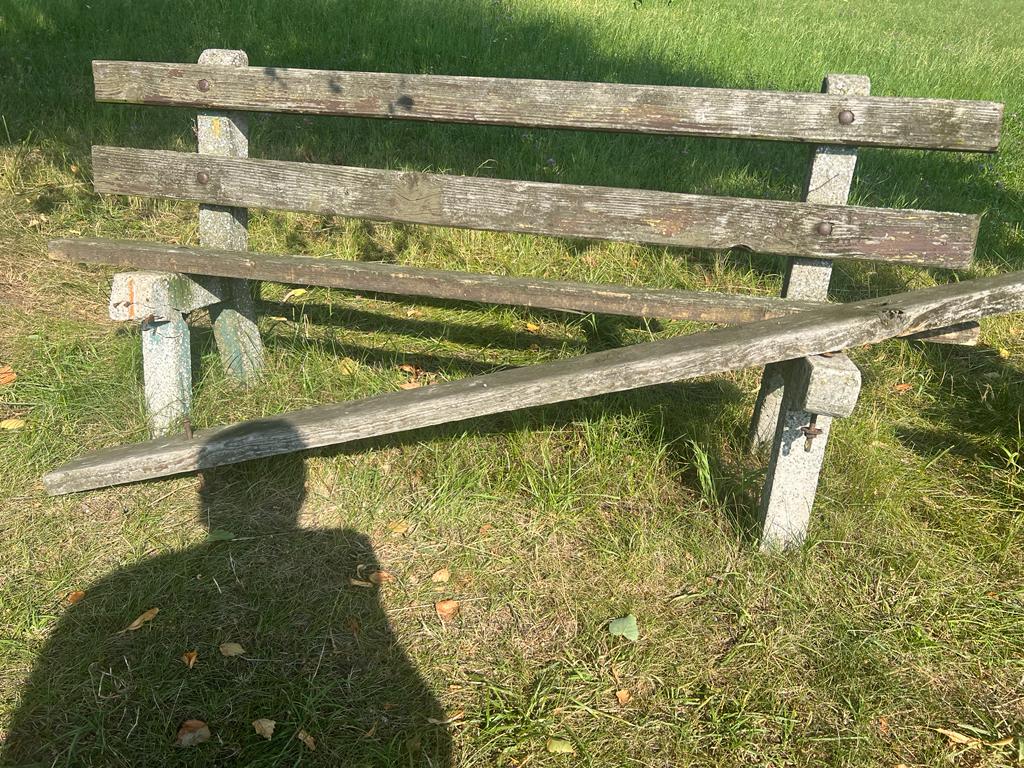 